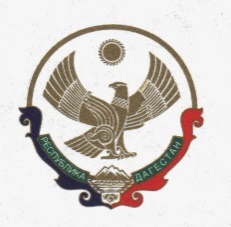 КОМИТЕТ ПО ЛЕСНОМУ ХОЗЯЙСТВУ РЕСПУБЛИКИ ДАГЕСТАН. Махачкала, ул. Гагарина, 51; e-mail: dagleshoz@e-dag.ru;            т. (8722)  62-69-42;  ф. (8722) 62-18-34    № _____                                                    			       «___»  ________ 2020 г.                                                     ПРИКАЗОб организации работы по уведомлению государственными гражданскими служащими Республики Дагестан, замещающими должности государственной гражданской службы Республики Дагестан в Комитете по лесному хозяйству Республики Дагестан представителя нанимателя о намерении выполнять иную оплачиваемую работу (о выполнении иной оплачиваемой работы) и по регистрации этих уведомлений.В целях организации работы по уведомлению гражданскими служащими Республики Дагестан, замещающими должности государственной гражданской службы Республики Дагестан в Комитете по лесному хозяйству Республики Дагестан  представителя нанимателя о намерении выполнять иную оплачиваемую работу, предусмотренную пунктом 2 статьи 12 Закона Республики Дагестан от 12 октября 2015 года N 32 "О государственной гражданской службе Республики Дагестан" (Собрание законодательства Республики Дагестан, 2005, N 10, ст. 656; 2006, N 4, ст. 221; 2007, N 9, ст. 463; N 15, ст. 719; 2008, N 21, ст. 894; 2009, N 7, ст. 273; N 19, ст. 898; 2010, N 3, ст. 53; N 19, ст. 917, 918; 2011, N 3, ст. 58; N 19, ст. 853; 2012, N 7, ст. 245; 2013, N 5, ст. 255; N 12, ст. 768; N 22, ст. 1469; N 24, ст. 1624; 2014, N 7, ст. 338; 2015, N 13, ст. 773; "Дагестанская правда", 2016, 11 февраля, N 29-30; официальный интернет-портал правовой информации (www.pravo.gov.ru), 14 марта 2016 года, N 0500201603140013; 29 декабря 2016 года, N 0500201612290012; "Дагестанская правда", 2017, 14 декабря, N 354-355; интернет-портал правовой информации Республики Дагестан (www.pravo.e-dag.ru), 30 декабря 2017 года, N 05004002777; официальный интернет-портал правовой информации (www.pravo.gov.ru), 7 марта 2018 года, N 0500201803070005; интернет-портал правовой информации Республики Дагестан (www.pravo.e-dag.ru), 29 декабря 2018 года, N 05004003607; 11 марта 2019 года, N 05004003860; 28 июня 2019 года, N 05004004337, Официальный интернет-портал правовой информации Республики Дагестан http://pravo.e-dag.ru, 16.12.2019, Официальный интернет-портал правовой информации http://www.pravo.gov.ru, 16.12.2019, N 0500201912160001,"Дагестанская правда", N 369-393, 31.12.2019) приказываю:1. Утвердить Регламент по уведомлению государственными гражданскими служащими Республики Дагестан, замещающими должности государственной гражданской службы Республики Дагестан в Комитете по лесному хозяйству Республики Дагестан представителя нанимателя о намерении выполнять иную оплачиваемую работу (о выполнении иной оплачиваемой работы) и по регистрации этих уведомлений (далее - Регламент) согласно приложения к настоящему приказу.2.Разместить настоящий приказ на официальном сайте Комитета по лесному хозяйству Республики Дагестан в информационно-телекоммуникационной сети «Интернет» (http://dagleshoz.e-dag.ru/).3.Направить настоящий приказ на государственную регистрацию в Министерство юстиции Республики Дагестан в установленном законодательством порядке.4.Настоящий приказ вступает в силу в установленном законодательством порядке.        5.Контроль за исполнением настоящего приказа оставляю за собой.           Врио председателя                                               В.М.АбдулхамидовУтвержденприказом Комитета по лесному хозяйствуРеспублики Дагестанот ___ _________ 2020 г. №___Регламентпо уведомлению государственными гражданскими служащими Республики Дагестан, замещающими должности государственной гражданской службы Республики Дагестан в Комитете по лесному хозяйству Республики Дагестан представителя нанимателя о намерении выполнять иную оплачиваемую работу (о выполнении иной оплачиваемой работы)1. Настоящий Регламент устанавливает процедуру уведомления государственными гражданскими служащими Республики Дагестан, замещающими должности государственной гражданской службы Республики Дагестан в Комитете по лесному хозяйству Республики Дагестан (далее - гражданские служащие Комитета, Комитет соответственно) руководства Комитета о намерении выполнять иную оплачиваемую работу (о выполнении иной оплачиваемой работы) и регистрации этих уведомлений.2. Гражданские служащие Комитета, замещающие должности высшей, главной, ведущей, старшей и младшей групп должностей государственной гражданской службы Республики Дагестан (далее - гражданская служба), письменно уведомляют Председателя Комитета по лесному хозяйству Республики Дагестан (далее также - Председатель) о намерении выполнять иную оплачиваемую работу до начала ее выполнения.Вновь назначенные гражданские служащие Комитета, осуществляющие иную оплачиваемую работу на день назначения на должность гражданский службы, уведомляют руководство Комитета о выполнении иной оплачиваемой работы в день назначения на должность гражданской службы в Комитет.3. Гражданский служащий Комитета самостоятельно направляет для ознакомления уведомление о намерении выполнять иную оплачиваемую работу (о выполнении иной оплачиваемой работы) по образцу согласно приложению N 1 к настоящему Регламенту (далее - уведомление) руководителю структурного подразделения Комитета, в котором проходит гражданскую службу, и далее Председателю в соответствии с пунктом 2 настоящего Регламента.4. После ознакомления Председателя с уведомлением гражданский служащий Комитета представляет уведомление в отдел кадров и делопроизводства.5. Регистрация уведомлений осуществляется отделом кадров и делопроизводства в день его поступления в журнале регистрации уведомлений о намерении выполнять иную оплачиваемую работу (о выполнении иной оплачиваемой работы) по образцу согласно приложению N 2 к настоящему Регламенту.6. Копия зарегистрированного уведомления выдается гражданскому служащему Комитета на руки.7. Подлинник зарегистрированного уведомления приобщается к личному делу гражданского служащего Комитета.Приложение N 1к Регламенту по уведомлениюгосударственными гражданскими служащимигосударственными гражданскими служащими Республики Дагестан, замещающими должности государственной гражданской службы Республики Дагестан в Комитете по лесному хозяйству Республики Дагестан представителя нанимателя о намерении выполнять иную оплачиваемую работу(о выполнении иной оплачиваемой работы) и по регистрации этих уведомлений,утвержденному приказом Комитета от ____ ____________ 2020 г. №____					Председателю Комитета по лесному хозяйству						Республики Дагестан__________________________________               (инициалы, фамилия)УВЕДОМЛЕНИЕо намерении выполнять иную оплачиваемую работу(о выполнении иной оплачиваемой работы)    В  соответствии  с  частью 2 статьи 12 Закона Республики Дагестан от 12октября  2005  года  N  32 "О государственной гражданской службе РеспубликиДагестан" я,________________________________________________________,                               	  (Ф.И.О.)  замещающий(ая) должность государственной гражданской службы__________________________________________________________________             (наименование замещаемой должности, структурного подразделения Комитета)__________________________________________________________________намерен(а) выполнять (выполняю) с "___" _______ 20___ г. иную оплачиваемую работу:______________________________________________,(указать вид деятельности: педагогическая, научная, творческая илииная деятельность)по _______________________________________________________________            (трудовому договору, гражданско-правовому договору)в _________________________________________________________________,(полное наименование организации, где осуществляется иная оплачиваемая                  работа, и адрес данной организации)    Данная работа по_________________________________________________                 			  (указать характер выполняемой работы)не повлечет возникновения конфликта интересов.    При   выполнении   указанной   работы  обязуюсь  соблюдать  требования,предусмотренные  статьями  15 и 16 Закона Республики Дагестан от 12 октября2005 года N 32 "О государственной гражданской службе Республики Дагестан"._________ ______________________                      "__" ________ 20__ г.(подпись)      (расшифровка подписи)Ознакомлен: ______________________________________________________(должность, Ф.И.О. руководителя структурного (дата, подпись)подразделения, в котором гражданскийслужащий Комитета проходитгражданскую службу)Регистрационный номер в журнале регистрации уведомлений:____________Дата регистрации уведомления: "__" ________ 20__ г.__________________________________________________________________________  (должность, Ф.И.О. гражданского     служащего Комитета, зарегистрировавшего уведомление)Приложение N 2к Регламенту по уведомлениюгосударственными гражданскими служащимигосударственными гражданскими служащими Республики Дагестан, замещающими должности государственной гражданской службы Республики Дагестан в Комитете по лесному хозяйству Республики Дагестан представителя нанимателя о намерении выполнять иную оплачиваемую работу(о выполнении иной оплачиваемой работы) и по регистрации этих уведомлений,утвержденному приказом Комитета от ____ ____________ 2020 г. №____ЖУРНАЛРЕГИСТРАЦИИ УВЕДОМЛЕНИЙ О НАМЕРЕНИИ ВЫПОЛНЯТЬ ИНУЮОПЛАЧИВАЕМУЮ РАБОТУ (О ВЫПОЛНЕНИИ ИНОЙ ОПЛАЧИВАЕМОЙ РАБОТЫ)N п/пДата регистрации и регистрационный номер уведомленияДата составления уведомления гражданским служащим КомитетаФ.И.О., должность гражданского служащего Комитета, представившего уведомлениеКраткое содержание уведомления (вид деятельности)Наименование организации, где осуществляется иная оплачиваемая работа, адрес данной организацииСрок выполнения иной оплачиваемой работыНаличие отметки об ознакомлении с уведомлением ПредседателяДолжность, Ф.И.О., подпись гражданского служащего, принявшего уведомлениеПримечание12345678910